CORRECTIE LESSEN MAANDAG 4 MEI 2020 Neem nu je werkboek op p. 93 oef 1.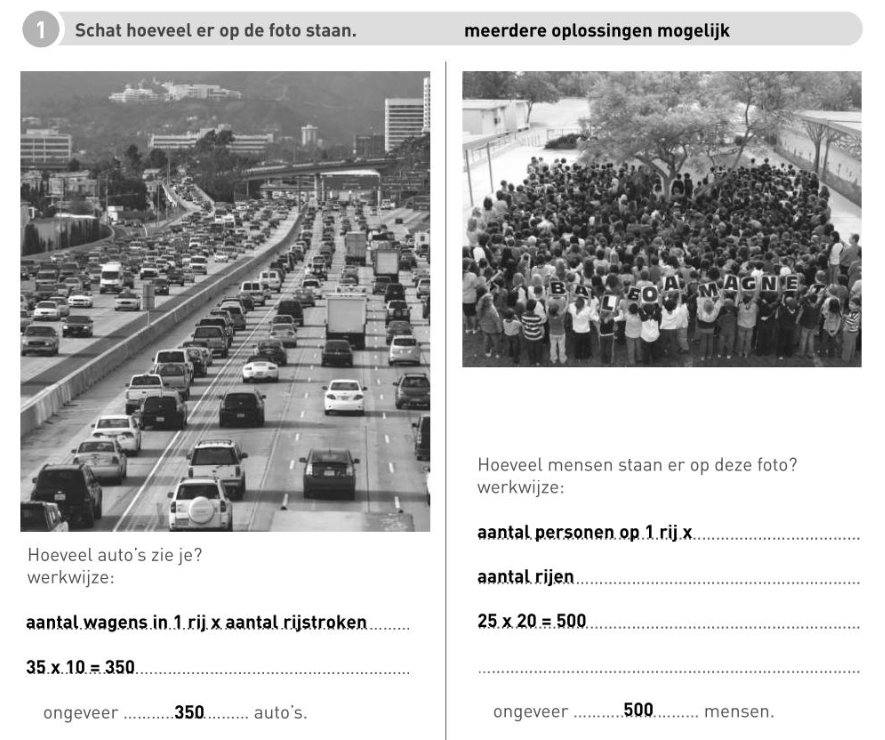 

Neem nu je werkboek op p. 94 oef 2.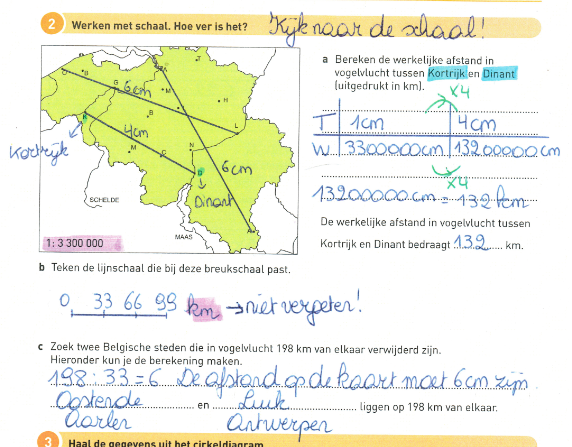 Neem nu je werkboek op p. 94 oef 3.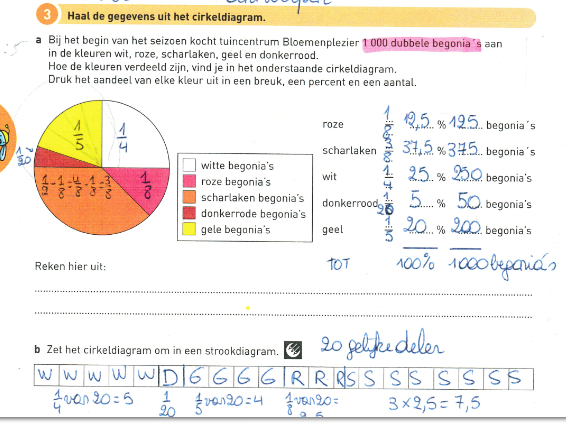 Neem nu je werkboek op p. 96 oef 2.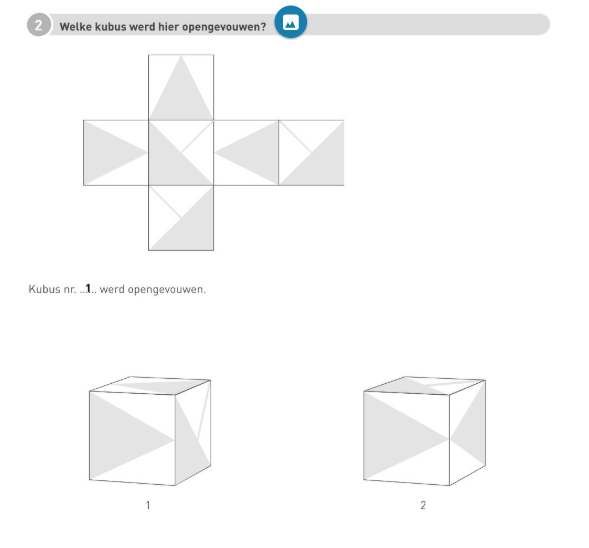 werkwoorden in de TEGENWOORDIGE TIJD deel 1Noteer de stam, duid het onderwerp aan en vul de pv in.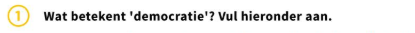 Bijvoorbeeld: Een democratie is een bestuursvorm waarbij iedereen 
gelijk is, ongeacht hun geslacht, geloof, huidskleur, …
De acht kenmerken van een democratie:Er is een volksvertegenwoordiging.Er zijn vrije en eerlijke verkiezingen.Er is een scheiding van de machten.Politieke gelijkheid voor iedereen.De vrijheid van burgers wordt beschermd.Het oprichten van clubs, verenigingen en organisaties.Er is persvrijheid.Er is een grondwet.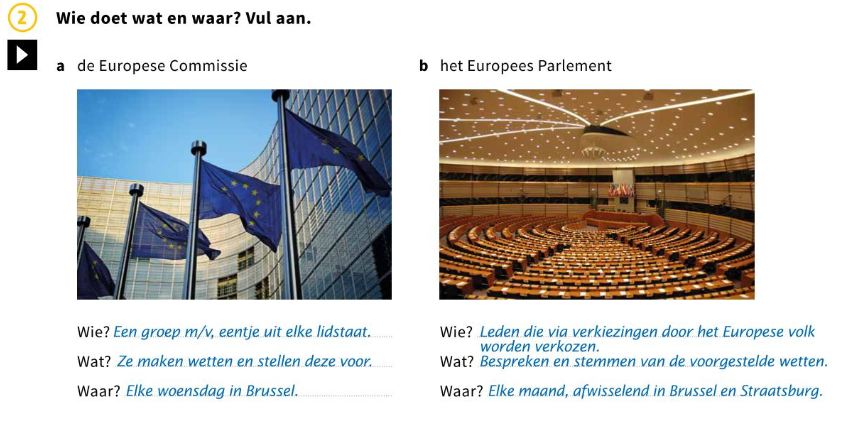 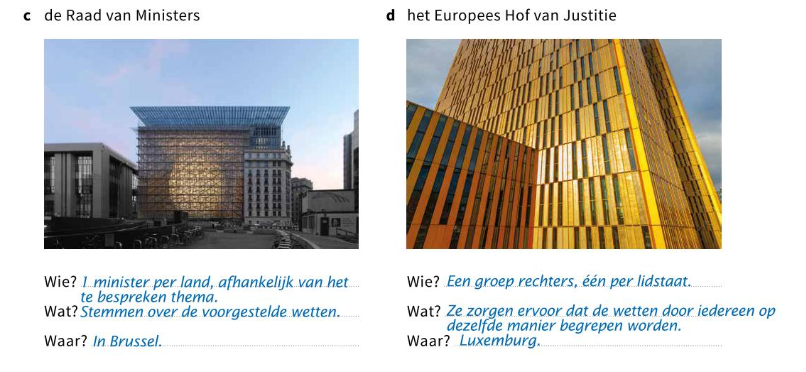 e) de Europese raad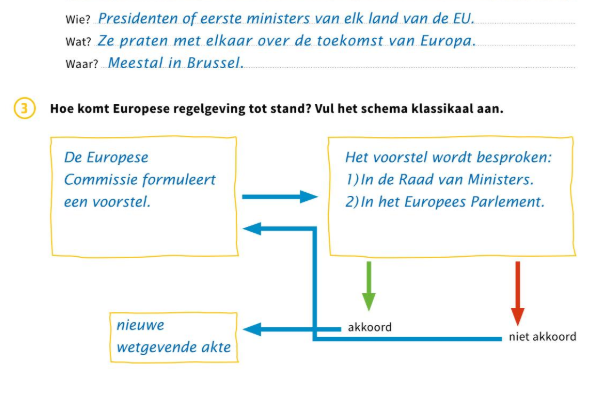 Wiskunde: sprong 10 les 128 (deel 2)
Herhalinglachenregenenvernementrekkenzaaienlachenregenenvernementrekkenzaaienlachenregenenvernementrekkenzaaienlachregenverneemtrek zaailachregenverneemtrek zaailachregenverneemtrek zaai1. Het meisje lacht zo.2. Het regent heel hard.3. Ik verneem het slechte nieuws.4. Morgen trekken we er op uit.5. In de herfst zaait de boer het graan.Wenenhalenopenenkennenzingenweenhaalopenkenzingweenhaalopenkenzingweenhaalopenkenzing    6. De baby  weent de hele dag.    7. Haal een kop koffie voor opa!    8. Verrast openen we de deur.    9. Ken jij mijn ouders?  10. Wie zingt daar zo mooi?    6. De baby  weent de hele dag.    7. Haal een kop koffie voor opa!    8. Verrast openen we de deur.    9. Ken jij mijn ouders?  10. Wie zingt daar zo mooi?    6. De baby  weent de hele dag.    7. Haal een kop koffie voor opa!    8. Verrast openen we de deur.    9. Ken jij mijn ouders?  10. Wie zingt daar zo mooi?kammentemmenlachenspringenkletsenkammentemmenlachenspringenkletsenkamtem lach spring klets kamtem lach spring klets kamtem lach spring klets 11. ’s Zaterdags kam ik mijn hond.12. Hoe temt men wilde dieren?13. Lacht hij om die flauwe mop?14. Ik spring over de sloot.15. Jij kletst er maar op los.11. ’s Zaterdags kam ik mijn hond.12. Hoe temt men wilde dieren?13. Lacht hij om die flauwe mop?14. Ik spring over de sloot.15. Jij kletst er maar op los.WO: In Europa
Enkele Europese instellingen